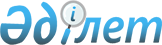 2022 - 2024 жылдарға арналған Железин аудандық бюджеті туралыПавлодар облысы Железин аудандық мәслихатының 2021 жылғы 24 желтоқсандағы № 95/7 шешімі. Қазақстан Республикасының Әділет министрлігінде 2021 жылғы 5 қаңтарда № 26337 болып тіркелді.
      Ескерту. 01.01.2022 бастап қолданысқа енгізіледі - осы шешімнің 9-тармағымен.
      Қазақстан Республикасының Бюджет кодексінің 75-бабы 2-тармағына, Қазақстан Республикасының "Қазақстан Республикасындағы жергілікті мемлекеттік басқару және өзін-өзі басқару туралы" Заңының 6-бабы 1-тармағының 1) тармақшасына, Железин аудандық мәслихаты ШЕШТІ:
      1. 2022-2024 жылдарға арналған Железин аудандық бюджеті тиісінше 1, 2, 3-қосымшаларға сәйкес, соның ішінде 2022 жылға келесі көлемдерде бекітілсін:
      1) кірістер – 6434205 мың теңге, соның ішінде:
      салықтық түсімдер – 1131575 мың теңге;
      салықтық емес түсімдер – 14212 мың теңге;
      негізгі капиталды сатудан түсетін түсімдер – 65806 мың теңге;
      трансферттер түсімі – 5222612 мың теңге;
      2) шығындар – 6579135 мың теңге;
      3) таза бюджеттік кредиттеу – 53766 мың теңге, соның ішінде:
      бюджеттік кредиттер – 82701 мың теңге;
      бюджеттік кредиттерді өтеу – 28935 мың теңге;
      4) қаржы активтерімен операциялар бойынша сальдо – 1950 мың теңге:
      қаржы активтерін сатып алу – 1950 мың теңге;
      5) бюджет тапшылығы (профициті) – - 200646 мың теңге;
      6) бюджет тапшылығын қаржыландыру (профицитін пайдалану) – 200646 мың теңге.
      Ескерту. 1-тармақ жаңа редакцияда - Павлодар облысы Железин аудандық мәслихатының 24.11.2022 № 196/7 (01.01.2022 бастап қолданысқа енгізіледі) шешімімен.


      2. 2022 жылға арналған аудан бюджетінде облыстық бюджетінен берілетін субвенциялардың көлемі жалпы 3831083 мың теңге сомада көзделсін.
      3. 2022 жылға арналған аудан бюджетінде аудан бюджетінен ауылдық округтердің бюджеттеріне берілетін субвенциялардың көлемі жалпы 447273 мың теңге сомада көзделсін, соның ішінде:
      Ақтау ауылдық округі 27752 мың теңге;
      Алакөл ауылдық округі 20623 мың теңге;
      Башмачин ауылдық округі 28938 мың теңге;
      Веселорощин ауылдық округі 30479 мың теңге;
      Еңбекші ауылдық округі 27620 мың теңге;
      Железин ауылдық округі 99612 мың теңге;
      Қазақстан ауылдық округі 26158 мың теңге;
      Лесное ауылдық округі 51594 мың теңге;
      Михайлов ауылдық округі 41819 мың теңге;
      Новомир ауылдық округі 27161 мың теңге;
      Озерное ауылдық округі 30891 мың теңге;
      Прииртышск ауылдық округі 34626 мың теңге.
      4. 2023 жылға арналған аудан бюджетінде аудан бюджетінен ауылдық округтердің бюджеттеріне берілетін субвенциялардың көлемі жалпы 420384 мың теңге сомада көзделсін, соның ішінде:
      Ақтау ауылдық округі 26148 мың теңге;
      Алакөл ауылдық округі 20329 мың теңге;
      Башмачин ауылдық округі 30008 мың теңге;
      Веселорощин ауылдық округі 31544 мың теңге;
      Еңбекші ауылдық округі 28780 мың теңге;
      Железин ауылдық округі 92976 мың теңге;
      Қазақстан ауылдық округі 26968 мың теңге;
      Лесное ауылдық округі 32052 мың теңге;
      Михайлов ауылдық округі 42169 мың теңге;
      Новомир ауылдық округі 28215 мың теңге;
      Озерное ауылдық округі 31179 мың теңге;
      Прииртышск ауылдық округі 30016 мың теңге.
      5. 2024 жылға арналған аудан бюджетінде аудан бюджетінен ауылдық округтердің бюджеттеріне берілетін субвенциялардың көлемі жалпы 425151 мың теңге сомада көзделсін, соның ішінде:
      Ақтау ауылдық округі 26356 мың теңге;
      Алакөл ауылдық округі 20457 мың теңге;
      Башмачин ауылдық округі 30303 мың теңге;
      Веселорощин ауылдық округі 31783 мың теңге;
      Еңбекші ауылдық округі 29124 мың теңге;
      Железин ауылдық округі 95624 мың теңге;
      Қазақстан ауылдық округі 27082 мың теңге;
      Лесное ауылдық округі 32410 мың теңге;
      Михайлов ауылдық округі 42483 мың теңге;
      Новомир ауылдық округі 28748 мың теңге;
      Озерное ауылдық округі 31553 мың теңге;
      Прииртышск ауылдық округі 29228 мың теңге.
      6. 2022 жылға арналған аудан бюджетінде ауылдық округтардың бюджеттеріне мақсатты ағымдағы трансферттер келесі көлемінде ескерілсін:
      15740 мың теңге – ауылдық елді мекендерді су жабдықтаумен қамтамасыз етуге арналған;
      147522 мың теңге – "Ауыл-Ел бесігі" жобасы шеңберінде ауылдық елді мекендерінде әлеуметтік және инженерлік инфрақұрылымы бойынша іс-шараларды іске асыруға;
      16886 мың теңге – азаматтық қызметшілердің жекелеген санаттарының, мемлекеттік бюджет қаражаты есебінен ұсталатын ұйымдар қызметкерлерінің жалақысын көтеруге;
      109452 мың теңге – елді мекендердегі жолдарды және көшелерді орташа жөндеуге және ұстауға арналған;
      20437 мың теңге – елді мекендерде жарықтандыру бойынша іс-шаралар өткізуге арналған;
      27252 мың теңге – елді мекендерде аббаттандыру және санитарлық тазарту жөніндегі іс-шаралар өткізуге арналған; 
      4947 мың теңге – мемлекеттік органның күрделі шығыстарына арналған.
      Ескерту. 6-тармақ жаңа редакцияда - Павлодар облысы Железин аудандық мәслихатының 24.11.2022 № 196/7 (01.01.2022 бастап қолданысқа енгізіледі) шешімімен.


      7. Көрсетілген насаналы трасферттердің сомаларын ауылдық округтер бюджеттеріне бөлінуі аудан әкімдігінің қаулысы негізінде анықталады.
      8. 2022 жылға арналған ауданның жергілікті атқарушы органның резерві 7015 мың теңгеде бекітілсін.
       Ескерту. 8-тармақ жаңа редакцияда - Павлодар облысы Железин аудандық мәслихатының 14.10.2022 № 191/7 (01.01.2022 бастап қолданысқа енгізіледі) шешімімен.


      9. Осы шешім 2022 жылғы 1 қаңтардан бастап қолданысқа енгізіледі. 2022 жылға арналған Железин аудандық бюджеті
      Ескерту. 1-қосымша жаңа редакцияда - Павлодар облысы Железин аудандық мәслихатының 24.11.2022 № 196/7 (01.01.2022 бастап қолданысқа енгізіледі) шешімімен. 2023 жылға арналған Железин аудандық бюджеті 2024 жылға арналған Железин аудандық бюджеті
					© 2012. Қазақстан Республикасы Әділет министрлігінің «Қазақстан Республикасының Заңнама және құқықтық ақпарат институты» ШЖҚ РМК
				
      Железин аудандық мәслихатының хатшысы 

П. Лампартер
Железин аудандық
мәслихатының 2021 жылғы
24 желтоқсандағы
№ 95/7 шешіміне
қосымша
Санаты
Санаты
Санаты
Санаты
Сомасы (мың теңге)
Сыныбы
Сыныбы
Сыныбы
Сомасы (мың теңге)
Кіші сыныбы
Кіші сыныбы
Сомасы (мың теңге)
Атауы
Сомасы (мың теңге)
1
2
3
4
5
1. Кірістер
6434205
1
Салықтық түсімдер
1131575
01
Табыс салығы
586198
1
Корпоративтік табыс салығы
342260
2
Жеке табыс салығы
243938
03
Әлеуметтiк салық
192929
1
Әлеуметтік салық
192929
04
Меншікке салынатын салықтар
343477
1
Мүлікке салынатын салықтар
343477
05
Тауарларға, жұмыстарға және қызметтерге салынатын iшкi салықтар 
6730
2
Акциздер
1403
4
Кәсіпкерлік және кәсіби қызметті жүргізгені үшін алынатын алымдар
5327
08
Заңдық маңызы бар әрекеттерді жасағаны және (немесе) оған уәкілеттігі бар мемлекеттік органдар немесе лауазымды адамдар құжаттар бергені үшін алынатын міндетті төлемдер
2241
1
Мемлекеттік баж
2241
2
Салықтық емес түсiмдер
14212
01
Мемлекеттік меншіктен түсетін кірістер
4869
1
Мемлекеттік кәсіпорындардың таза кірісі бөлігінің түсімдері
33
4
Мемлекет меншігінде тұрған, заңды тұлғалардағы қатысу үлесіне кірістер
56
5
Мемлекет меншігіндегі мүлікті жалға беруден түсетін кірістер
4751
7
Мемлекеттік бюджеттен берілген кредиттер бойынша сыйақылар
29
03
Мемлекеттік бюджеттен қаржыландырылатын мемлекеттік мекемелер ұйымдастыратын мемлекеттік сатып алуды өткізуден түсетін ақша түсімдері 
81
1
Мемлекеттік бюджеттен қаржыландырылатын мемлекеттік мекемелер ұйымдастыратын мемлекеттік сатып алуды өткізуден түсетін ақша түсімдері 
81
04
Мемлекеттік бюджеттен қаржыландырылатын, сондай-ақ Қазақстан Республикасы Ұлттық Банкінің бюджетінен (шығыстар сметасынан) ұсталатын және қаржыландырылатын мемлекеттік мекемелер салатын айыппұлдар, өсімпұлдар, санкциялар, өндіріп алулар
236
1
Мұнай секторы ұйымдарынан және Жәбірленушілерге өтемақы қорына түсетін түсімдерді қоспағанда, мемлекеттік бюджеттен қаржыландырылатын, сондай-ақ Қазақстан Республикасы Ұлттық Банкінің бюджетінен (шығыстар сметасынан) ұсталатын және қаржыландырылатын мемлекеттік мекемелер салатын айыппұлдар, өсімпұлдар, санкциялар, өндіріп алулар
236
06
Басқа да салықтық емес түсiмдер
9026
1
Басқа да салықтық емес түсiмдер
9026
3
Негізгі капиталды сатудан түсетін түсімдер 
65806
01
Мемлекеттік мекемелерге бекітілген мемлекеттік мүлікті сату
65806
1
Мемлекеттік мекемелерге бекітілген мемлекеттік мүлікті сату
65806
4
Трансферттердің түсімдері
5222612
01
Төмен тұрған мемлекеттiк басқару органдарынан трансферттер 
29305
3
Аудандық маңызы бар қалалардың, ауылдардың, кенттердің, ауылдық округтардың бюджеттерінен трансферттер
29305
02
Мемлекеттiк басқарудың жоғары тұрған органдарынан түсетiн трансферттер
5193307
2
Облыстық бюджеттен түсетін трансферттер
5193307
Функционалдық топ
Функционалдық топ
Функционалдық топ
Функционалдық топ
Функционалдық топ
Сомасы (мың теңге)
Кіші функция
Кіші функция
Кіші функция
Кіші функция
Сомасы (мың теңге)
Бюджеттік бағдарламалардың әкімшісі
Бюджеттік бағдарламалардың әкімшісі
Бюджеттік бағдарламалардың әкімшісі
Сомасы (мың теңге)
Бағдарлама
Бағдарлама
Сомасы (мың теңге)
Атауы
Сомасы (мың теңге)
1
2
3
4
5
6
2. Шығындар
6579135
01
Жалпы сипаттағы мемлекеттiк қызметтер
762089
1
Мемлекеттiк басқарудың жалпы функцияларын орындайтын өкiлдi, атқарушы және басқа органдар
236921
112
Аудан (облыстық маңызы бар қала) мәслихатының аппараты
40298
001
Аудан (облыстық маңызы бар қала) мәслихатының қызметін қамтамасыз ету жөніндегі қызметтер
38364
005
Мәслихаттар депутаттары қызметінің тиімділігін арттыру
1934
122
Аудан (облыстық маңызы бар қала) әкімінің аппараты
196623
001
Аудан (облыстық маңызы бар қала) әкімінің қызметін қамтамасыз ету жөніндегі қызметтер
191676
113
Төменгі тұрған бюджеттерге берілетін нысаналы ағымдағы трансферттер
4947
2
Қаржылық қызмет
39569
452
Ауданның (облыстық маңызы бар қаланың) қаржы бөлімі
39569
001
Ауданның (облыстық маңызы бар қаланың) бюджетін орындау және коммуналдық меншігін басқару саласындағы мемлекеттік саясатты іске асыру жөніндегі қызметтер 
37903
003
Салық салу мақсатында мүлікті бағалауды жүргізу
804
010
Жекешелендіру, коммуналдық меншікті басқару, жекешелендіруден кейінгі қызмет және осыған байланысты дауларды реттеу 
137
018
Мемлекеттік органның күрделі шығыстары
725
5
Жоспарлау және статистикалық қызмет
68452
453
Ауданның (облыстық маңызы бар қаланың) экономика және бюджеттік жоспарлау бөлімі
68452
001
Экономикалық саясатты, мемлекеттік жоспарлау жүйесін қалыптастыру және дамыту саласындағы мемлекеттік саясатты іске асыру жөніндегі қызметтер
51566
113
Төменгі тұрған бюджеттерге берілетін нысаналы ағымдағы трансферттер
16886
9
Жалпы сипаттағы өзге де мемлекеттiк қызметтер
417147
454
Ауданның (облыстық маңызы бар қаланың) кәсіпкерлік және ауыл шаруашылығы бөлімі
54562
001
Жергілікті деңгейде кәсіпкерлікті және ауыл шаруашылығын дамыту саласындағы мемлекеттік саясатты іске асыру жөніндегі қызметтер
54562
810
Ауданның (облыстық маңызы бар қаланың) экономиканың нақты секторы бөлімі
362585
001
Жергілікті деңгейде тұрғын үй-коммуналдық шаруашылығы, жолаушылар көлігі, автомобиль жолдары, құрылыс, сәулет және қала құрылыс саласындағы мемлекеттік саясатты іске асыру жөніндегі қызметтер
41890
003
Мемлекеттік органның күрделі шығыстары
292
113
Төменгі тұрған бюджеттерге берілетін нысаналы ағымдағы трансферттер
320403
02
Қорғаныс
40746
1
Әскери мұқтаждар
17589
122
Аудан (облыстық маңызы бар қала) әкімінің аппараты
17589
005
Жалпыға бірдей әскери міндетті атқару шеңберіндегі іс-шаралар
17589
2
Төтенше жағдайлар жөнiндегi жұмыстарды ұйымдастыру
23157
122
Аудан (облыстық маңызы бар қала) әкімінің аппараты
23157
007
Аудандық (қалалық) ауқымдағы дала өрттерінің, сондай-ақ мемлекеттік өртке қарсы қызмет органдары құрылмаған елдi мекендерде өрттердің алдын алу және оларды сөндіру жөніндегі іс-шаралар
23157
06
Әлеуметтiк көмек және әлеуметтiк қамсыздандыру
698215
1
Әлеуметтiк қамсыздандыру
40367
451
Ауданның (облыстық маңызы бар қаланың) жұмыспен қамту және әлеуметтік бағдарламалар бөлімі
40367
005
Мемлекеттік атаулы әлеуметтік көмек
40367
2
Әлеуметтiк көмек
563414
451
Ауданның (облыстық маңызы бар қаланың) жұмыспен қамту және әлеуметтік бағдарламалар бөлімі
563414
002
Жұмыспен қамту бағдарламасы
285582
004
Ауылдық жерлерде тұратын денсаулық сақтау, білім беру, әлеуметтік қамтамасыз ету, мәдениет, спорт және ветеринария мамандарына отын сатып алуға Қазақстан Республикасының заңнамасына сәйкес әлеуметтік көмек көрсету
13306
006
Тұрғын үйге көмек көрсету
67
007
Жергілікті өкілетті органдардың шешімі бойынша мұқтаж азаматтардың жекелеген топтарына әлеуметтік көмек
94707
010
Үйден тәрбиеленіп оқытылатын мүгедек балаларды материалдық қамтамасыз ету
715
014
Мұқтаж азаматтарға үйде әлеуметтiк көмек көрсету
82519
017
Оңалтудың жеке бағдарламасына сәйкес мұқтаж мүгедектерді протездік-ортопедиялық көмек, сурдотехникалық құралдар, тифлотехникалық құралдар, санаторий-курорттық емделу, міндетті гигиеналық құралдармен қамтамасыз ету, арнаулы жүріп-тұру құралдары, қозғалуға қиындығы бар бірінші топтағы мүгедектерге жеке көмекшінің және есту бойынша мүгедектерге қолмен көрсететін тіл маманының қызметтері мен қамтамасыз ету
28251
023
Жұмыспен қамту орталықтарының қызметін қамтамасыз ету
58267
9
Әлеуметтiк көмек және әлеуметтiк қамтамасыз ету салаларындағы өзге де қызметтер
94434
451
Ауданның (облыстық маңызы бар қаланың) жұмыспен қамту және әлеуметтік бағдарламалар бөлімі
94434
001
Жергілікті деңгейде халық үшін әлеуметтік бағдарламаларды, жұмыспен қамтуды қамтамасыз етуді іске асыру саласындағы мемлекеттік саясатты іске асыру жөніндегі қызметтер 
52384
011
Жәрдемақыларды және басқа да әлеуметтік төлемдерді есептеу, төлеу мен жеткізу бойынша қызметтерге ақы төлеу
1363
021
Мемлекеттік органның күрделі шығыстары
841
050
Қазақстан Республикасында мүгедектердің құқықтарын қамтамасыз етуге және өмір сүру сапасын жақсарту
15668
054
Үкіметтік емес ұйымдарда мемлекеттік әлеуметтік тапсырысты орналастыру
24178
07
Тұрғын үй-коммуналдық шаруашылық
310346
2
Коммуналдық шаруашылық
304296
810
Ауданның (облыстық маңызы бар қаланың) экономиканың нақты секторы бөлімі
304296
058
Елді мекендердегі сумен жабдықтау және су бұру жүйелерін дамыту
304296
3
Елді мекендерді абаттандыру
6050
810
Ауданның (облыстық маңызы бар қаланың) экономиканың нақты секторы бөлімі
6050
016
Елді мекендердің санитариясын қамтамасыз ету
6050
08
Мәдениет, спорт, туризм және ақпараттық кеңістiк
583356
1
Мәдениет саласындағы қызмет
268865
802
Ауданның (облыстық маңызы бар қаланың) мәдениет, дене шынықтыру және спорт бөлімі
268865
005
Мәдени-демалыс жұмысын қолдау
257068
025
Тарихи-мәдени мұраны сақтауды және оған қолжетімділікті қамтамасыз ету
11797
2
Спорт
74803
802
Ауданның (облыстық маңызы бар қаланың) мәдениет, дене шынықтыру және спорт бөлімі
7696
007
Аудандық (облыстық маңызы бар қалалық) деңгейде спорттық жарыстар өткiзу
7696
810
Ауданның (облыстық маңызы бар қаланың) экономиканың нақты секторы бөлімі
67107
014
Cпорт объектілерін дамыту
67107
3
Ақпараттық кеңiстiк
131528
470
Аудандық (облыстық маңызы бар қаланың) ішкі саясат және тілдерді дамыту бөлімі
27553
005
Мемлекеттік ақпараттық саясат жүргізу жөніндегі қызметтер
26653
008
Мемлекеттiк тiлдi және Қазақстан халқының басқа да тiлдерін дамыту
900
802
Ауданның (облыстық маңызы бар қаланың) мәдениет, дене шынықтыру және спорт бөлімі
103975
004
Аудандық (қалалық) кiтапханалардың жұмыс iстеуi
103975
9
Мәдениет, спорт, туризм және ақпараттық кеңiстiктi ұйымдастыру жөнiндегi өзге де қызметтер
108160
470
Аудандық (облыстық маңызы бар қаланың) ішкі саясат және тілдерді дамыту бөлімі
74656
001
Жергiлiктi деңгейде ақпарат, мемлекеттілікті нығайту және азаматтардың әлеуметтік оптимизімін қалыптастыру саласындағы мемлекеттік саясатты іске асыру жөніндегі қызметтер
31708
004
Жастар саясаты саласында іс-шараларды іске асыру
42948
802
Ауданның (облыстық маңызы бар қаланың) мәдениет, дене шынықтыру және спорт бөлімі
33504
001
Жергілікті деңгейде мәдениет, дене шынықтыру және спорт саласында мемлекеттік саясатты іске асыру жөніндегі қызметтер
25188
032
Ведомстволық бағыныстағы мемлекеттік мекемелер мен ұйымдардың күрделі шығыстары
8316
09
Отын-энергетика кешенi және жер қойнауын пайдалану
200
1
Отын және энергетика
200
810
Ауданның (облыстық маңызы бар қаланың) экономиканың нақты секторы бөлімі
200
019
Жылу-энергетикалық жүйені дамыту
200
10
Ауыл, су, орман, балық шаруашылығы, ерекше қорғалатын табиғи аумақтар, қоршаған ортаны және жануарлар дүниесін қорғау, жер қатынастары
66029
6
Жер қатынастары
40166
463
Ауданның (облыстық маңызы бар қаланың) жер қатынастары бөлімі
40166
001
Аудан (облыстық маңызы бар қала) аумағында жер қатынастарын реттеу саласындағы мемлекеттік саясатты іске асыру жөніндегі қызметтер
29406
004
Жердi аймақтарға бөлу жөнiндегi жұмыстарды ұйымдастыру
7300
006
Аудандардың, облыстық маңызы бар, аудандық маңызы бар қалалардың, кенттердiң, ауылдардың, ауылдық округтердiң шекарасын белгiлеу кезiнде жүргiзiлетiн жерге орналастыру
3460
9
Ауыл, су, орман, балық шаруашылығы, қоршаған ортаны қорғау және жер қатынастары саласындағы басқа да қызметтер
25863
453
Ауданның (облыстық маңызы бар қаланың) экономика және бюджеттік жоспарлау бөлімі
25863
099
Мамандарға әлеуметтік қолдау көрсету жөніндегі шараларды іске асыру
25863
12
Көлiк және коммуникация
360248
1
Автомобиль көлiгi
355848
810
Ауданның (облыстық маңызы бар қаланың) экономиканың нақты секторы бөлімі
355848
043
Автомобиль жолдарының жұмыс істеуін қамтамасыз ету
62406
051
Көлiк инфрақұрылымының басым жобаларын іске асыру
293442
9
Көлiк және коммуникациялар саласындағы өзге де қызметтер
4400
810
Ауданның (облыстық маңызы бар қаланың) экономиканың нақты секторы бөлімі
4400
046
Әлеуметтік маңызы бар қалалық (ауылдық), қала маңындағы және ауданішілік қатынастар бойынша жолаушылар тасымалдарын субсидиялау
4400
13
Басқалар
89618
3
Кәсiпкерлiк қызметтi қолдау және бәсекелестікті қорғау
600
454
Ауданның (облыстық маңызы бар қаланың) кәсіпкерлік және ауыл шаруашылығы бөлімі
600
006
Кәсіпкерлік қызметті қолдау
600
9
Басқалар
89018
452
Ауданның (облыстық маңызы бар қаланың) қаржы бөлімі
7515
012
Ауданның (облыстық маңызы бар қаланың) жергілікті атқарушы органының резерві 
7515
802
Ауданның (облыстық маңызы бар қаланың) мәдениет, дене шынықтыру және спорт бөлімі
81503
052
"Ауыл-Ел бесігі" жобасы шеңберінде ауылдық елді мекендердегі әлеуметтік және инженерлік инфрақұрылым бойынша іс-шараларды іске асыру
81503
14
Борышқа қызмет көрсету
67423
1
Борышқа қызмет көрсету
67423
452
Ауданның (облыстық маңызы бар қаланың) қаржы бөлімі
67423
013
Жергілікті атқарушы органдардың облыстық бюджеттен қарыздар бойынша сыйақылар мен өзге де төлемдерді төлеу бойынша борышына қызмет көрсету
67423
15
Трансферттер
3600865
1
Трансферттер
3600865
452
Ауданның (облыстық маңызы бар қаланың) қаржы бөлімі
3600865
006
Пайдаланылмаған (толық пайдаланылмаған) нысаналы трансферттерді қайтару
497
024
Заңнаманы өзгертуге байланысты жоғары тұрған бюджеттің шығындарын өтеуге төменгі тұрған бюджеттен ағымдағы нысаналы трансферттер
3123011
038
Субвенциялар
447273
054
Қазақстан Республикасының Ұлттық қорынан берілетін нысаналы трансферт есебінен республикалық бюджеттен бөлінген пайдаланылмаған (түгел пайдаланылмаған) нысаналы трансферттердің сомасын қайтару
30084
3. Таза бюджеттік кредиттеу
53766
Бюджеттік кредиттер
82701
10
Ауыл, су, орман, балық шаруашылығы, ерекше қорғалатын табиғи аумақтар, қоршаған ортаны және жануарлар дүниесін қорғау, жер қатынастары
82701
9
Ауыл, су, орман, балық шаруашылығы, қоршаған ортаны қорғау және жер қатынастары саласындағы басқа да қызметтер
82701
453
Ауданның (облыстық маңызы бар қаланың) экономика және бюджеттік жоспарлау бөлімі
82701
006
Мамандарды әлеуметтік қолдау шараларын іске асыру үшін бюджеттік кредиттер
82701
5
Бюджеттік кредиттерді өтеу
28935
01
Бюджеттік кредиттерді өтеу
28935
1
Мемлекеттік бюджеттен берілген бюджеттік кредиттерді өтеу
28935
4. Қаржы активтерімен операциялар бойынша сальдо
1950
Қаржы активтерін сатып алу
1950
13
Басқалар
1950
9
Басқалар
1950
810
Ауданның (облыстық маңызы бар қаланың) экономиканың нақты секторы бөлімі
1950
065
Заңды тұлғалардың жарғылық капиталын қалыптастыру немесе ұлғайту
1950
5. Бюджет тапшылығы (профициті)
-200646
6. Бюджет тапшылығын қаржыландыру (профицитін пайдалану)
200646Железин аудандық
мәслихатының
202__ жылғы __ ________
№ ____ шешіміне
2-қосымша
Санаты
Санаты
Санаты
Санаты
Сомасы (мың теңге)
Сыныбы
Сыныбы
Сыныбы
Сомасы (мың теңге)
Кіші сыныбы
Кіші сыныбы
Сомасы (мың теңге)
Атауы
Сомасы (мың теңге)
1
2
3
4
5
1. Кірістер
1689829
1
Салықтық түсімдер
1115416
01
Табыс салығы
484347
1
Корпоративтік табыс салығы
68110
2
Жеке табыс салығы
416237
03
Әлеуметтiк салық
332091
1
Әлеуметтік салық
332091
04
Меншікке салынатын салықтар
288201
1
Мүлікке салынатын салықтар
288201
05
Тауарларға, жұмыстарға және қызметтерге салынатын iшкi салықтар 
7531
2
Акциздер
1473
4
Кәсіпкерлік және кәсіби қызметті жүргізгені үшін алынатын алымдар
6058
08
Заңдық маңызы бар әрекеттерді жасағаны және (немесе) оған уәкілеттігі бар мемлекеттік органдар немесе лауазымды адамдар құжаттар бергені үшін алынатын міндетті төлемдер
3246
1
Мемлекеттік баж
3246
2
Салықтық емес түсiмдер
21092
01
Мемлекеттік меншіктен түсетін кірістер
4677
1
Мемлекеттік кәсіпорындардың таза кірісі бөлігінің түсімдері
20
4
Мемлекет меншігінде тұрған, заңды тұлғалардағы қатысу үлесіне кірістер
375
5
Мемлекет меншігіндегі мүлікті жалға беруден түсетін кірістер
4254
7
Мемлекеттік бюджеттен берілген кредиттер бойынша сыйақылар
28
06
Басқа да салықтық емес түсiмдер
16415
1
Басқа да салықтық емес түсiмдер
16415
3
Негізгі капиталды сатудан түсетін түсімдер 
7677
01
Мемлекеттік мекемелерге бекітілген мемлекеттік мүлікті сату
7677
1
Мемлекеттік мекемелерге бекітілген мемлекеттік мүлікті сату
7677
4
Трансферттердің түсімдері
545644
02
Мемлекеттiк басқарудың жоғары тұрған органдарынан түсетiн трансферттер
545644
2
Облыстық бюджеттен түсетін трансферттер
545644
Функционалдық топ
Функционалдық топ
Функционалдық топ
Функционалдық топ
Функционалдық топ
Сомасы (мың теңге)
Кіші функция
Кіші функция
Кіші функция
Кіші функция
Сомасы (мың теңге)
Бюджеттік бағдарламалардың әкімшісі
Бюджеттік бағдарламалардың әкімшісі
Бюджеттік бағдарламалардың әкімшісі
Сомасы (мың теңге)
Бағдарлама
Бағдарлама
Сомасы (мың теңге)
Атауы
Сомасы (мың теңге)
1
2
3
4
5
6
2. Шығындар
1689829
01
Жалпы сипаттағы мемлекеттiк қызметтер
415276
1
Мемлекеттiк басқарудың жалпы функцияларын орындайтын өкiлдi, атқарушы және басқа органдар
230904
112
Аудан (облыстық маңызы бар қала) мәслихатының аппараты
36117
001
Аудан (облыстық маңызы бар қала) мәслихатының қызметін қамтамасыз ету жөніндегі қызметтер
36117
122
Аудан (облыстық маңызы бар қала) әкімінің аппараты
194787
001
Аудан (облыстық маңызы бар қала) әкімінің қызметін қамтамасыз ету жөніндегі қызметтер
194787
2
Қаржылық қызмет
41428
452
Ауданның (облыстық маңызы бар қаланың) қаржы бөлімі
41428
001
Ауданның (облыстық маңызы бар қаланың) бюджетін орындау және коммуналдық меншігін басқару саласындағы мемлекеттік саясатты іске асыру жөніндегі қызметтер 
38626
003
Салық салу мақсатында мүлікті бағалауды жүргізу
833
010
Жекешелендіру, коммуналдық меншікті басқару, жекешелендіруден кейінгі қызмет және осыған байланысты дауларды реттеу 
1969
5
Жоспарлау және статистикалық қызмет
51420
453
Ауданның (облыстық маңызы бар қаланың) экономика және бюджеттік жоспарлау бөлімі
51420
001
Экономикалық саясатты, мемлекеттік жоспарлау жүйесін қалыптастыру және дамыту саласындағы мемлекеттік саясатты іске асыру жөніндегі қызметтер
51420
9
Жалпы сипаттағы өзге де мемлекеттiк қызметтер
91524
454
Ауданның (облыстық маңызы бар қаланың) кәсіпкерлік және ауыл шаруашылығы бөлімі
52586
001
Жергілікті деңгейде кәсіпкерлікті және ауыл шаруашылығын дамыту саласындағы мемлекеттік саясатты іске асыру жөніндегі қызметтер
52586
810
Ауданның (облыстық маңызы бар қаланың) экономиканың нақты секторы бөлімі
38938
001
Жергілікті деңгейде тұрғын үй-коммуналдық шаруашылығы, жолаушылар көлігі, автомобиль жолдары, құрылыс, сәулет және қала құрылыс саласындағы мемлекеттік саясатты іске асыру жөніндегі қызметтер
38938
02
Қорғаныс
32365
1
Әскери мұқтаждар
15581
122
Аудан (облыстық маңызы бар қала) әкімінің аппараты
15581
005
Жалпыға бірдей әскери міндетті атқару шеңберіндегі іс-шаралар
15581
2
Төтенше жағдайлар жөнiндегi жұмыстарды ұйымдастыру
16784
122
Аудан (облыстық маңызы бар қала) әкімінің аппараты
16784
006
Аудан (облыстық маңызы бар қала) ауқымындағы төтенше жағдайлардың алдын алу және оларды жою
945
007
Аудандық (қалалық) ауқымдағы дала өрттерінің, сондай-ақ мемлекеттік өртке қарсы қызмет органдары құрылмаған елдi мекендерде өрттердің алдын алу және оларды сөндіру жөніндегі іс-шаралар
15839
06
Әлеуметтiк көмек және әлеуметтiк қамсыздандыру
237993
1
Әлеуметтiк қамсыздандыру
9545
451
Ауданның (облыстық маңызы бар қаланың) жұмыспен қамту және әлеуметтік бағдарламалар бөлімі
9545
005
Мемлекеттік атаулы әлеуметтік көмек
9545
2
Әлеуметтiк көмек
167820
451
Ауданның (облыстық маңызы бар қаланың) жұмыспен қамту және әлеуметтік бағдарламалар бөлімі
167820
002
Жұмыспен қамту бағдарламасы
27136
004
Ауылдық жерлерде тұратын денсаулық сақтау, білім беру, әлеуметтік қамтамасыз ету, мәдениет, спорт және ветеринария мамандарына отын сатып алуға Қазақстан Республикасының заңнамасына сәйкес әлеуметтік көмек көрсету
9648
006
Тұрғын үйге көмек көрсету
270
007
Жергілікті өкілетті органдардың шешімі бойынша мұқтаж азаматтардың жекелеген топтарына әлеуметтік көмек
38958
010
Үйден тәрбиеленіп оқытылатын мүгедек балаларды материалдық қамтамасыз ету
617
014
Мұқтаж азаматтарға үйде әлеуметтiк көмек көрсету
35431
017
Оңалтудың жеке бағдарламасына сәйкес мұқтаж мүгедектердi мiндеттi гигиеналық құралдармен қамтамасыз ету, қозғалуға қиындығы бар бірінші топтағы мүгедектерге жеке көмекшінің және есту бойынша мүгедектерге қолмен көрсететiн тіл маманының қызметтерін ұсыну
15716
023
Жұмыспен қамту орталықтарының қызметін қамтамасыз ету
40044
9
Әлеуметтiк көмек және әлеуметтiк қамтамасыз ету салаларындағы өзге де қызметтер
60628
451
Ауданның (облыстық маңызы бар қаланың) жұмыспен қамту және әлеуметтік бағдарламалар бөлімі
60628
001
Жергілікті деңгейде халық үшін әлеуметтік бағдарламаларды, жұмыспен қамтуды қамтамасыз етуді іске асыру саласындағы мемлекеттік саясатты іске асыру жөніндегі қызметтер 
50797
011
Жәрдемақыларды және басқа да әлеуметтік төлемдерді есептеу, төлеу мен жеткізу бойынша қызметтерге ақы төлеу
949
054
Үкіметтік емес ұйымдарда мемлекеттік әлеуметтік тапсырысты орналастыру
6882
094
Әлеумеметтік көмек ретінде тұрғын үй сертификатарын беру
2000
08
Мәдениет, спорт, туризм және ақпараттық кеңістiк
398028
1
Мәдениет саласындағы қызмет
206360
802
Ауданның (облыстық маңызы бар қаланың) мәдениет, дене шынықтыру және спорт бөлімі
206360
005
Мәдени-демалыс жұмысын қолдау
196967
025
Тарихи-мәдени мұраны сақтауды және оған қолжетімділікті қамтамасыз ету
9393
2
Спорт
3116
802
Ауданның (облыстық маңызы бар қаланың) мәдениет, дене шынықтыру және спорт бөлімі
3116
007
Аудандық (облыстық маңызы бар қалалық) деңгейде спорттық жарыстар өткiзу
3116
3
Ақпараттық кеңiстiк
106575
470
Аудандық (облыстық маңызы бар қаланың) ішкі саясат және тілдерді дамыту бөлімі
29052
005
Мемлекеттік ақпараттық саясат жүргізу жөніндегі қызметтер
28002
008
Мемлекеттiк тiлдi және Қазақстан халқының басқа да тiлдерін дамыту
1050
802
Ауданның (облыстық маңызы бар қаланың) мәдениет, дене шынықтыру және спорт бөлімі
77523
004
Аудандық (қалалық) кiтапханалардың жұмыс iстеуi
77523
9
Мәдениет, спорт, туризм және ақпараттық кеңiстiктi ұйымдастыру жөнiндегi өзге де қызметтер
81977
470
Аудандық (облыстық маңызы бар қаланың) ішкі саясат және тілдерді дамыту бөлімі
56167
001
Жергiлiктi деңгейде ақпарат, мемлекеттілікті нығайту және азаматтардың әлеуметтік оптимизімін қалыптастыру саласындағы мемлекеттік саясатты іске асыру жөніндегі қызметтер
26443
004
Жастар саясаты саласында іс-шараларды іске асыру
29724
802
Ауданның (облыстық маңызы бар қаланың) мәдениет, дене шынықтыру және спорт бөлімі
25810
001
Жергілікті деңгейде мәдениет, дене шынықтыру және спорт саласында мемлекеттік саясатты іске асыру жөніндегі қызметтер
24730
032
Ведомстволық бағыныстағы мемлекеттік мекемелер мен ұйымдардың күрделі шығыстары
1080
10
Ауыл, су, орман, балық шаруашылығы, ерекше қорғалатын табиғи аумақтар, қоршаған ортаны және жануарлар дүниесін қорғау, жер қатынастары
47434
6
Жер қатынастары
28319
463
Ауданның (облыстық маңызы бар қаланың) жер қатынастары бөлімі
28319
001
Аудан (облыстық маңызы бар қала) аумағында жер қатынастарын реттеу саласындағы мемлекеттік саясатты іске асыру жөніндегі қызметтер
28319
9
Ауыл, су, орман, балық шаруашылығы, қоршаған ортаны қорғау және жер қатынастары саласындағы басқа да қызметтер
19115
453
Ауданның (облыстық маңызы бар қаланың) экономика және бюджеттік жоспарлау бөлімі
19115
099
Мамандарға әлеуметтік қолдау көрсету жөніндегі шараларды іске асыру
19115
12
Көлiк және коммуникация
50583
1
Автомобиль көлiгi
48290
810
Ауданның (облыстық маңызы бар қаланың) экономиканың нақты секторы бөлімі
48290
043
Автомобиль жолдарының жұмыс істеуін қамтамасыз ету
48290
9
Көлiк және коммуникациялар саласындағы өзге де қызметтер
2293
810
Ауданның (облыстық маңызы бар қаланың) экономиканың нақты секторы бөлімі
2293
046
Әлеуметтік маңызы бар қалалық (ауылдық), қала маңындағы және ауданішілік қатынастар бойынша жолаушылар тасымалдарын субсидиялау
2293
13
Басқалар
20344
3
Кәсiпкерлiк қызметтi қолдау және бәсекелестікті қорғау
630
454
Ауданның (облыстық маңызы бар қаланың) кәсіпкерлік және ауыл шаруашылығы бөлімі
630
006
Кәсіпкерлік қызметті қолдау
630
9
Басқалар
19714
452
Ауданның (облыстық маңызы бар қаланың) қаржы бөлімі
19714
012
Ауданның (облыстық маңызы бар қаланың) жергілікті атқарушы органының резерві 
19714
14
Борышқа қызмет көрсету
67 422
1
Борышқа қызмет көрсету
67 422
452
Ауданның (облыстық маңызы бар қаланың) қаржы бөлімі
67 422
013
Жергілікті атқарушы органдардың облыстық бюджеттен қарыздар бойынша сыйақылар мен өзге де төлемдерді төлеу бойынша борышына қызмет көрсету
67 422
15
Трансферттер
420384
1
Трансферттер
420384
452
Ауданның (облыстық маңызы бар қаланың) қаржы бөлімі
420384
038
Субвенциялар
420384
3. Таза бюджеттік кредиттеу
-28935
Бюджеттік кредиттер
0
10
Ауыл, су, орман, балық шаруашылығы, ерекше қорғалатын табиғи аумақтар, қоршаған ортаны және жануарлар дүниесін қорғау, жер қатынастары
0
9
Ауыл, су, орман, балық шаруашылығы, қоршаған ортаны қорғау және жер қатынастары саласындағы басқа да қызметтер
0
453
Ауданның (облыстық маңызы бар қаланың) экономика және бюджеттік жоспарлау бөлімі
0
006
Мамандарды әлеуметтік қолдау шараларын іске асыру үшін бюджеттік кредиттер
0
5
Бюджеттік кредиттерді өтеу
28935
01
Бюджеттік кредиттерді өтеу
28935
1
Мемлекеттік бюджеттен берілген бюджеттік кредиттерді өтеу
28935
4. Қаржы активтерімен операциялар бойынша сальдо
0
Қаржы активтерін сатып алу
0
5. Бюджет тапшылығы (профициті)
28935
6. Бюджет тапшылығын қаржыландыру (профицитін пайдалану)
-28935Железин аудандық
мәслихатының
202_ жылғы __ __________
№ ___ шешіміне
3-қосымша
Санаты
Санаты
Санаты
Санаты
Сомасы (мың теңге)
Сыныбы
Сыныбы
Сыныбы
Сомасы (мың теңге)
Кіші сыныбы
Кіші сыныбы
Сомасы (мың теңге)
Атауы
Сомасы (мың теңге)
1
2
3
4
5
1. Кірістер
1717215
1
Салықтық түсімдер
1171188
01
Табыс салығы
508565
1
Корпоративтік табыс салығы
71516
2
Жеке табыс салығы
437049
03
Әлеуметтiк салық
348695
1
Әлеуметтік салық
348695
04
Меншікке салынатын салықтар
302611
1
Мүлікке салынатын салықтар
302611
05
Тауарларға, жұмыстарға және қызметтерге салынатын iшкi салықтар 
7909
2
Акциздер
1547
4
Кәсіпкерлік және кәсіби қызметті жүргізгені үшін алынатын алымдар
6362
08
Заңдық маңызы бар әрекеттерді жасағаны және (немесе) оған уәкілеттігі бар мемлекеттік органдар немесе лауазымды адамдар құжаттар бергені үшін алынатын міндетті төлемдер
3408
1
Мемлекеттік баж
3408
2
Салықтық емес түсiмдер
22141
01
Мемлекеттік меншіктен түсетін кірістер
22141
1
Мемлекеттік кәсіпорындардың таза кірісі бөлігінің түсімдері
21
4
Мемлекет меншігінде тұрған, заңды тұлғалардағы қатысу үлесіне кірістер
394
5
Мемлекет меншігіндегі мүлікті жалға беруден түсетін кірістер
4466
7
Мемлекеттік бюджеттен берілген кредиттер бойынша сыйақылар
25
06
Басқа да салықтық емес түсiмдер
17235
1
Басқа да салықтық емес түсiмдер
17235
3
Негізгі капиталды сатудан түсетін түсімдер 
8060
01
Мемлекеттік мекемелерге бекітілген мемлекеттік мүлікті сату
8060
1
Мемлекеттік мекемелерге бекітілген мемлекеттік мүлікті сату
8060
4
Трансферттердің түсімдері
515826
02
Мемлекеттiк басқарудың жоғары тұрған органдарынан түсетiн трансферттер
515826
2
Облыстық бюджеттен түсетін трансферттер
515826
Функционалдық топ
Функционалдық топ
Функционалдық топ
Функционалдық топ
Функционалдық топ
Сомасы (мың теңге)
Кіші функция
Кіші функция
Кіші функция
Кіші функция
Сомасы (мың теңге)
Бюджеттік бағдарламалардың әкімшісі
Бюджеттік бағдарламалардың әкімшісі
Бюджеттік бағдарламалардың әкімшісі
Сомасы (мың теңге)
Бағдарлама
Бағдарлама
Сомасы (мың теңге)
Атауы
Сомасы (мың теңге)
1
2
3
4
5
6
2. Шығындар
1717215
01
Жалпы сипаттағы мемлекеттiк қызметтер
419628
1
Мемлекеттiк басқарудың жалпы функцияларын орындайтын өкiлдi, атқарушы және басқа органдар
233829
112
Аудан (облыстық маңызы бар қала) мәслихатының аппараты
36494
001
Аудан (облыстық маңызы бар қала) мәслихатының қызметін қамтамасыз ету жөніндегі қызметтер
36494
122
Аудан (облыстық маңызы бар қала) әкімінің аппараты
197335
001
Аудан (облыстық маңызы бар қала) әкімінің қызметін қамтамасыз ету жөніндегі қызметтер
197335
2
Қаржылық қызмет
41961
452
Ауданның (облыстық маңызы бар қаланың) қаржы бөлімі
41961
001
Ауданның (облыстық маңызы бар қаланың) бюджетін орындау және коммуналдық меншігін басқару саласындағы мемлекеттік саясатты іске асыру жөніндегі қызметтер 
39018
003
Салық салу мақсатында мүлікті бағалауды жүргізу
875
010
Жекешелендіру, коммуналдық меншікті басқару, жекешелендіруден кейінгі қызмет және осыған байланысты дауларды реттеу 
2068
5
Жоспарлау және статистикалық қызмет
51678
453
Ауданның (облыстық маңызы бар қаланың) экономика және бюджеттік жоспарлау бөлімі
51678
001
Экономикалық саясатты, мемлекеттік жоспарлау жүйесін қалыптастыру және дамыту саласындағы мемлекеттік саясатты іске асыру жөніндегі қызметтер
51678
9
Жалпы сипаттағы өзге де мемлекеттiк қызметтер
92160
454
Ауданның (облыстық маңызы бар қаланың) кәсіпкерлік және ауыл шаруашылығы бөлімі
53049
001
Жергілікті деңгейде кәсіпкерлікті және ауыл шаруашылығын дамыту саласындағы мемлекеттік саясатты іске асыру жөніндегі қызметтер
53049
810
Ауданның (облыстық маңызы бар қаланың) экономиканың нақты секторы бөлімі
39111
001
Жергілікті деңгейде тұрғын үй-коммуналдық шаруашылығы, жолаушылар көлігі, автомобиль жолдары, құрылыс, сәулет және қала құрылыс саласындағы мемлекеттік саясатты іске асыру жөніндегі қызметтер
39111
02
Қорғаныс
33059
1
Әскери мұқтаждар
16163
122
Аудан (облыстық маңызы бар қала) әкімінің аппараты
16163
005
Жалпыға бірдей әскери міндетті атқару шеңберіндегі іс-шаралар
16163
2
Төтенше жағдайлар жөнiндегi жұмыстарды ұйымдастыру
16896
122
Аудан (облыстық маңызы бар қала) әкімінің аппараты
16896
006
Аудан (облыстық маңызы бар қала) ауқымындағы төтенше жағдайлардың алдын алу және оларды жою
992
007
Аудандық (қалалық) ауқымдағы дала өрттерінің, сондай-ақ мемлекеттік өртке қарсы қызмет органдары құрылмаған елдi мекендерде өрттердің алдын алу және оларды сөндіру жөніндегі іс-шаралар
15904
06
Әлеуметтiк көмек және әлеуметтiк қамсыздандыру
245504
1
Әлеуметтiк қамсыздандыру
10023
451
Ауданның (облыстық маңызы бар қаланың) жұмыспен қамту және әлеуметтік бағдарламалар бөлімі
10023
005
Мемлекеттік атаулы әлеуметтік көмек
10023
2
Әлеуметтiк көмек
173951
451
Ауданның (облыстық маңызы бар қаланың) жұмыспен қамту және әлеуметтік бағдарламалар бөлімі
173951
002
Жұмыспен қамту бағдарламасы
28493
004
Ауылдық жерлерде тұратын денсаулық сақтау, білім беру, әлеуметтік қамтамасыз ету, мәдениет, спорт және ветеринария мамандарына отын сатып алуға Қазақстан Республикасының заңнамасына сәйкес әлеуметтік көмек көрсету
10131
006
Тұрғын үйге көмек көрсету
283
007
Жергілікті өкілетті органдардың шешімі бойынша мұқтаж азаматтардың жекелеген топтарына әлеуметтік көмек
42375
010
Үйден тәрбиеленіп оқытылатын мүгедек балаларды материалдық қамтамасыз ету
648
014
Мұқтаж азаматтарға үйде әлеуметтiк көмек көрсету
35483
017
Оңалтудың жеке бағдарламасына сәйкес мұқтаж мүгедектердi мiндеттi гигиеналық құралдармен қамтамасыз ету, қозғалуға қиындығы бар бірінші топтағы мүгедектерге жеке көмекшінің және есту бойынша мүгедектерге қолмен көрсететiн тіл маманының қызметтерін ұсыну
15978
023
Жұмыспен қамту орталықтарының қызметін қамтамасыз ету
40560
9
Әлеуметтiк көмек және әлеуметтiк қамтамасыз ету салаларындағы өзге де қызметтер
61530
451
Ауданның (облыстық маңызы бар қаланың) жұмыспен қамту және әлеуметтік бағдарламалар бөлімі
61530
001
Жергілікті деңгейде халық үшін әлеуметтік бағдарламаларды, жұмыспен қамтуды қамтамасыз етуді іске асыру саласындағы мемлекеттік саясатты іске асыру жөніндегі қызметтер 
51284
011
Жәрдемақыларды және басқа да әлеуметтік төлемдерді есептеу, төлеу мен жеткізу бойынша қызметтерге ақы төлеу
1020
054
Үкіметтік емес ұйымдарда мемлекеттік әлеуметтік тапсырысты орналастыру
7226
094
Әлеуметтік көмек ретінде тұрғын үй сертификаттарын беру
2000
08
Мәдениет, спорт, туризм және ақпараттық кеңістiк
403401
1
Мәдениет саласындағы қызмет
208957
802
Ауданның (облыстық маңызы бар қаланың) мәдениет, дене шынықтыру және спорт бөлімі
208957
005
Мәдени-демалыс жұмысын қолдау
199553
025
Тарихи-мәдени мұраны сақтауды және оған қолжетімділікті қамтамасыз ету
9404
2
Спорт
3271
802
Ауданның (облыстық маңызы бар қаланың) мәдениет, дене шынықтыру және спорт бөлімі
3271
007
Аудандық (облыстық маңызы бар қалалық) деңгейде спорттық жарыстар өткiзу
3271
3
Ақпараттық кеңiстiк
108600
470
Аудандық (облыстық маңызы бар қаланың) ішкі саясат және тілдерді дамыту бөлімі
30504
005
Мемлекеттік ақпараттық саясат жүргізу жөніндегі қызметтер
29402
008
Мемлекеттiк тiлдi және Қазақстан халқының басқа да тiлдерін дамыту
1102
802
Ауданның (облыстық маңызы бар қаланың) мәдениет, дене шынықтыру және спорт бөлімі
78096
004
Аудандық (қалалық) кiтапханалардың жұмыс iстеуi
78096
9
Мәдениет, спорт, туризм және ақпараттық кеңiстiктi ұйымдастыру жөнiндегi өзге де қызметтер
82573
470
Аудандық (облыстық маңызы бар қаланың) ішкі саясат және тілдерді дамыту бөлімі
56564
001
Жергiлiктi деңгейде ақпарат, мемлекеттілікті нығайту және азаматтардың әлеуметтік оптимизімін қалыптастыру саласындағы мемлекеттік саясатты іске асыру жөніндегі қызметтер
26581
004
Жастар саясаты саласында іс-шараларды іске асыру
29983
802
Ауданның (облыстық маңызы бар қаланың) мәдениет, дене шынықтыру және спорт бөлімі
26009
001
Жергілікті деңгейде мәдениет, дене шынықтыру және спорт саласында мемлекеттік саясатты іске асыру жөніндегі қызметтер
24875
032
Ведомстволық бағыныстағы мемлекеттік мекемелер мен ұйымдардың күрделі шығыстары
1134
10
Ауыл, су, орман, балық шаруашылығы, ерекше қорғалатын табиғи аумақтар, қоршаған ортаны және жануарлар дүниесін қорғау, жер қатынастары
48578
6
Жер қатынастары
28507
463
Ауданның (облыстық маңызы бар қаланың) жер қатынастары бөлімі
28507
001
Аудан (облыстық маңызы бар қала) аумағында жер қатынастарын реттеу саласындағы мемлекеттік саясатты іске асыру жөніндегі қызметтер
28507
9
Ауыл, су, орман, балық шаруашылығы, қоршаған ортаны қорғау және жер қатынастары саласындағы басқа да қызметтер
20071
453
Ауданның (облыстық маңызы бар қаланың) экономика және бюджеттік жоспарлау бөлімі
20071
099
Мамандарға әлеуметтік қолдау көрсету жөніндегі шараларды іске асыру
20071
12
Көлiк және коммуникация
53113
1
Автомобиль көлiгi
50705
810
Ауданның (облыстық маңызы бар қаланың) экономиканың нақты секторы бөлімі
50705
043
Автомобиль жолдарының жұмыс істеуін қамтамасыз ету
50705
9
Көлiк және коммуникациялар саласындағы өзге де қызметтер
2408
810
Ауданның (облыстық маңызы бар қаланың) экономиканың нақты секторы бөлімі
2408
046
Әлеуметтік маңызы бар қалалық (ауылдық), қала маңындағы және ауданішілік қатынастар бойынша жолаушылар тасымалдарын субсидиялау
2408
13
Басқалар
21362
3
Кәсiпкерлiк қызметтi қолдау және бәсекелестікті қорғау
662
454
Ауданның (облыстық маңызы бар қаланың) кәсіпкерлік және ауыл шаруашылығы бөлімі
662
006
Кәсіпкерлік қызметті қолдау
662
9
Басқалар
20700
452
Ауданның (облыстық маңызы бар қаланың) қаржы бөлімі
20700
012
Ауданның (облыстық маңызы бар қаланың) жергілікті атқарушы органының резерві 
20700
14
Борышқа қызмет көрсету
67 419
1
Борышқа қызмет көрсету
67 419
452
Ауданның (облыстық маңызы бар қаланың) қаржы бөлімі
67 419
013
Жергілікті атқарушы органдардың облыстық бюджеттен қарыздар бойынша сыйақылар мен өзге де төлемдерді төлеу бойынша борышына қызмет көрсету
67 419
15
Трансферттер
425151
1
Трансферттер
425151
452
Ауданның (облыстық маңызы бар қаланың) қаржы бөлімі
425151
038
Субвенциялар
425151
3. Таза бюджеттік кредиттеу
-28935
Бюджеттік кредиттер
0
10
Ауыл, су, орман, балық шаруашылығы, ерекше қорғалатын табиғи аумақтар, қоршаған ортаны және жануарлар дүниесін қорғау, жер қатынастары
0
9
Ауыл, су, орман, балық шаруашылығы, қоршаған ортаны қорғау және жер қатынастары саласындағы басқа да қызметтер
0
453
Ауданның (облыстық маңызы бар қаланың) экономика және бюджеттік жоспарлау бөлімі
0
006
Мамандарды әлеуметтік қолдау шараларын іске асыру үшін бюджеттік кредиттер
0
5
Бюджеттік кредиттерді өтеу
28935
01
Бюджеттік кредиттерді өтеу
28935
1
Мемлекеттік бюджеттен берілген бюджеттік кредиттерді өтеу
28935
4. Қаржы активтерімен операциялар бойынша сальдо
0
Қаржы активтерін сатып алу
0
5. Бюджет тапшылығы (профициті)
28935
6. Бюджет тапшылығын қаржыландыру (профицитін пайдалану)
-28935